                                                                                                         Приложение 1                                                                                                                                                                                                              Приложение 2Составьте рациональные неравенства решения которых являются данные числовые промежутки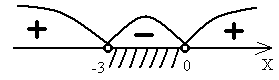 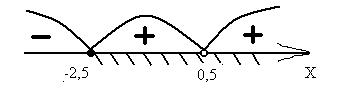 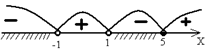 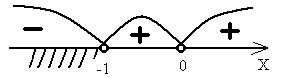 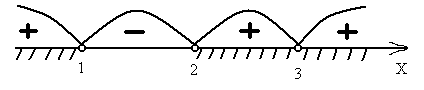 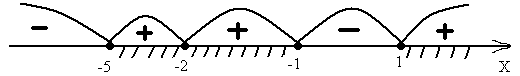 № п/пКлассДата урока по календарному плануТема урокаДата и время онлайн консультацииД/З10-А15.10Метод интервалов решения неравенств.11.25-11.50+7 (978)8362085Рита АлександровнаПросмотреть презентацию (в элжуре подкреплен файл). Работа с учебником № 2.76Выслать решение задания в элжур личным сообщением.10-А18.10Рациональные неравенства.8.30-8.55+7 (978)8362085Рита АлександровнаПерейти по ссылке и просмотреть разобранное решение рациональных неравенств:https://kopilkaurokov.ru/matematika/presentacii/ratsional_nyie_nieravienstvaВыполнить задание: https://nsportal.ru/shkola/algebra/library/2017/09/29/ratsionalnye-neravenstva-testВыслать решение задания в элжур личным сообщением.10-А19.10Рациональные неравенства.12.30-12.55+7 (978)8362085Рита АлександровнаВыполнить задание Приложение 1Выслать решение задания в элжур личным сообщением.10-А20.10Нестрогие неравенства12.30-12.55+7 (978)8362085Рита АлександровнаУчебник п.2.10 стр.84-87 , рассмотреть решение  примеров 1,2,3. Выполнить задание № 2.82 в,г,№2.83 а,в, №2.85 а,вВыслать решение задания в элжур личным сообщением.10-А22.10Нестрогие неравенства11.25-11.50+7 (978)8362085Рита Александровнаhttps://goo.su/8FxVУчебник стр.84-87 , рассмотреть решение  примера 4 .Выполнить задание из Приложения 2, № 2.90Выслать решение задания в элжур личным сообщением.10-А25.10Системы рациональных неравенств.8.30-8.55+7 (978)8362085Рита АлександровнаПросмотреть видеоразбор https://goo.su/8fxuУчебник 
№ 2.95 а, № 2.96 аВыслать решение задания в элжур личным сообщением.Рациональные   неравенстваВариант 11. Решите неравенство методом интервалов:а) (х - 1)(х + 9)  0;  б)	 х2 - 12х < 0;в)	 х2 - 14х + 33  0;г)  (х + 3)(х - 5)(х - 7) < 0;       д) 